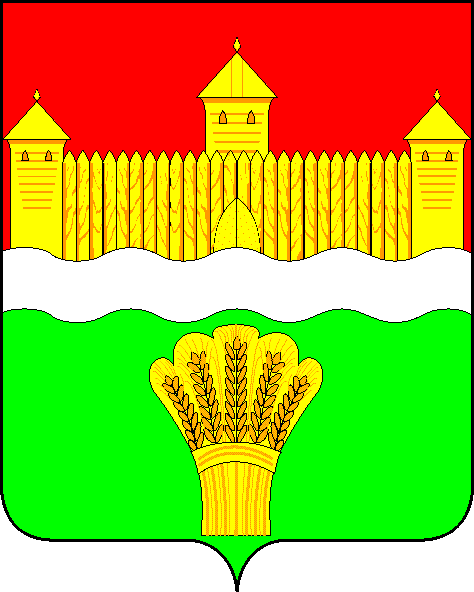 КЕМЕРОВСКАЯ ОБЛАСТЬ - КУЗБАСССОВЕТ НАРОДНЫХ ДЕПУТАТОВКЕМЕРОВСКОГО МУНИЦИПАЛЬНОГО ОКРУГАПЕРВОГО СОЗЫВАСЕССИЯ № 64РЕШЕНИЕот «25» января 2024 г. № 906г. КемеровоО внесении изменений в Положение об управлении по строительству и жилищно-коммунальному хозяйству администрации Кемеровского муниципального округа, утвержденного решением Совета народных депутатов Кемеровского муниципального округа от 26.10.2023 № 870В соответствии с Федеральным законом от 06.10.2003 № 131-ФЗ «Об общих принципах организации местного самоуправления в Российской Федерации», Уставом муниципального образования Кемеровский муниципальный округ Кемеровской области - Кузбасса, Совет народных депутатов Кемеровского муниципального округаРЕШИЛ:1. Пункт 4.3.7 Положения об управлении по строительству и жилищно-коммунальному хозяйству администрации Кемеровского муниципального округа, утвержденного решением Совета народных депутатов Кемеровского муниципального округа от 26.10.2023 № 870 изложить в следующей редакции:«4.3.7. Представляет на утверждение заместителю главы Кемеровского муниципального округа по строительству и жилищно-коммунальному хозяйству структуру управления, штатное расписание управления.».2. Опубликовать настоящее решение в газете «Заря», официальном сетевом издании «Электронный бюллетень администрации Кемеровского муниципального округа» и официальном сайте Совета народных депутатов Кемеровского муниципального округа в информационно-телекоммуникационной сети «Интернет».		3. Контроль   за     исполнением   настоящего    решения   возложить на Денисова В.В. – председателя комитета по социально-экономическому развитию и жилищно-коммунальному хозяйству.4. Решение вступает в силу после его официального опубликования и распространяет свое действие на правоотношения возникшие с 01.01.2024.ПредседательСовета народных депутатов Кемеровского муниципального округа                                      В.В. ХарлановичГлава округа                                                                                  М.В. Коляденко